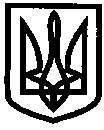 УКРАЇНАУПРАВЛІННЯ ОСВІТИІЗЮМСЬКОЇ МІСЬКОЇ РАДИХАРКІВСЬКОЇ ОБЛАСТІНАКАЗ05.11.2019											№ 424На виконання рішення виконавчого комітету Ізюмської міської ради від 25.09.2019 № 0783 «Про затвердження Порядку призначення на посаду керівника закладу дошкільної освіти Ізюмської міської ради Харківської області», в зв’язку з наявністю вакантної посади завідувача Ізюмського дошкільного навчального закладу (ясла-садок) № 2 комбінованого типу Ізюмської міської ради Харківської області, наказу управління освіти від 18.10.2019 року № 395 «Про проведення конкурсу на посаду керівника закладу дошкільної освіти Ізюмської міської ради Харківської області»НАКАЗУЮ:Затвердити склад конкурсної комісії з відбору кандидатур на заміщення вакантної посади завідувача Ізюмського дошкільного навчального закладу (ясла-садок) № 2 комбінованого типу Ізюмської міської ради Харківської області (додаток 1).2. Контроль за виконанням даного наказу залишаю за собою.Начальник управління освіти				О.В. БезкоровайнийВаськоЛесикТерновська Додаток 1до наказу управління освіти Ізюмської міської радиХарківської областівід 05.11.2019 року № 424Склад конкурсної комісіїз відбору кандидатур на заміщення вакантної посади завідувача Ізюмського дошкільного навчального закладу (ясла-садок) № 2 комбінованого типу Ізюмської міської ради Харківської областіГолова комісії: Марченко Валерій Віталійович – Ізюмський міський голова.Секретар комісії: Васько Наталія Олександрівна – начальник відділу змісту та якості освіти управління освіти Ізюмської міської ради Харківської області.Члени комісії: Мацокін Володимир Володимирович – заступник Ізюмського міського голови;Безкоровайний Олексій Вікторович – начальник управління освіти Ізюмської міської ради Харківської області;Мартинов Віктор Олександрович – заступник начальника управління освіти Ізюмської міської ради Харківської області;Васько Наталія Олександрівна – начальник відділу змісту та якості освіти управління освіти Ізюмської міської ради Харківської області;Гатенюк Інна Павлівна – музичний керівник Ізюмського дошкільного навчального закладу (ясла-садок) № 2 комбінованого типу Ізюмської міської ради Харківської області;Ковальов Владислав Володимирович – член ради Ізюмського дошкільного навчального закладу (ясла-садок) № 2 комбінованого типу Ізюмської міської ради Харківської області.Про затвердження складу конкурсної комісії з добору кандидатури на заміщення вакантної посади завідувача Ізюмського дошкільного навчального закладу (ясла-садок) № 2 комбінованого типу Ізюмської міської ради Харківської області